KÉRELEMbékéltető testületi eljárás lefolytatásáraTisztelt Elnök Asszony/ Elnök Úr!A békéltető testület adatai:Fogyasztóvédelemről szóló 1997. évi CLV. törvény (továbbiakban: Fgytv.) 20.§ (1) szerint az eljárásra a fogyasztó lakóhelye vagy tartózkodási helye szerinti békéltető testület illetékes.Fgytv. 20.§ (2) szerint a fogyasztó belföldi lakóhelye és tartózkodási helye hiányában a békéltető testület illetékességét a fogyasztói jogvitával érintett vállalkozás vagy az annak képviseletére feljogosított szerv székhelye alapítja meg.Fgytv. 20.§ (3) szerint a fogyasztó kérelme alapján a lakóhely vagy tartózkodási hely szerint illetékes testület helyett a fogyasztó kérelmében megjelölt békéltető testület is eljárhat.A kérelmező (fogyasztó) adatai:Fgytv. 29/B.§ szerint a felek meghatalmazott útján is eljárhatnak. Meghatalmazott lehet bármely természetes vagy jogi személy, illetve jogi személyiséggel nem rendelkező szervezet.Fgytv. 28.§ (4) szerint, ha a fogyasztó meghatalmazott útján jár el, a kérelemhez csatolni kell a meghatalmazást. Nyilatkozom az Fgytv. 2. § a) pontja alapján, hogy a békéltető testületi eljárás iránti kérelmet önálló foglalkozásomon és gazdasági tevékenységi körömön kívül eső célok érdekében eljáró fogyasztóként nyújtom be, mint:Kérjük, hogy a megfelelő választ húzza alá!természetes személykülön törvény szerinti civil szervezetegyházi jogi személytársasházlakásszövetkezetmikro, kis- és középvállalkozás Nyilatkozom, hogy az Fgytv. 27. §-a szerint az alább részletezett fogyasztói jogvita rendezését a megnevezett vállalkozással közvetlenül megkíséreltem, az eredménytelenül végződött, ezért békéltető testületi eljárás lefolytatását kérem.  Csatolom a vállalkozásnak a Fgytv. 17/A. § (3) vagy (4) bekezdése, illetve a 17/B. § (5) bekezdése szerinti írásbeli nyilatkozatát arról, hogy panaszomat elutasította.………………………………………………………………………………………………………………………………………………………………………………………………………………………………………………………………………………………………………………Nyilatkozom továbbá arról is, hogy az ügyben más békéltető testület eljárását nem kezdeményeztem, közvetítői eljárás nem indult, keresetlevél beadására, illetve fizetési meghagyás kibocsátása iránti kérelem előterjesztésére nem került sor.A kérelemmel érintett vállalkozás adatai:Ha a kérelemmel érintett ügy nem a vállalkozás székhelyével függ össze, akkor a fióktelep, telephely megnevezése:A fogyasztói panasz és az azt alátámasztó tények rövid leírása: (Pótlap becsatolásával bővíthető.)………………………………………………………………………………………………………………………………………………………………………………………………………………………………………………………………………………………………………………………………………………………………………………………………………………………………………………………………………………………………………………………………………………………………………………………………………………………………………………………………………………………………………………………………………………………………………………………………………………………………………………………………………………………………………………………………………………………………………………………………………………………………………………………………………………………………………………………………………………………………………………………………………………………………………………………………………………………………………………………………………………………………………………………………………………………………………………………………………………………………………………………………………………………………………………………………………………………………………………….……………………………………………………………………………………………………..…………………………..………………………………………………………………………….…………………………………………………………………………………………………….…………………………………………………………………………………………………………………………………………………………………………………………………………………………………………Csatolom azokat az okiratokat, illetve azok másolatát, amelyek tartalmára bizonyítékként hivatkozom (pl,: számla, nyugta, szerződés, jegyzőkönyv, jótállási jegy, használati útmutató):………………………………………………………………………………………………………………………………………………………………………………………………………………………………………………………………………………………………………………A tanács döntésére irányuló indítványom, vállalkozással szembeni konkrét igényem (pl.: kijavítás, kicserélés, vételár visszatérítése, adott esetben összegszerűen megjelölve):………………………………………………………………………….……………………………………………………………………………………………………….…………………………………………………………………………………………….………………………………………………………………………………………………………………….…………………………………………………………………………………………………………….………………………………………………………………………………………………………………Fenti adataim megadásával hozzájárulok ahhoz, hogy a részemre nyújtott tájékoztatásnak megfelelően személyes adataimat a Szabolcs-Szatmár-Bereg Megyei Kereskedelmi és Iparkamara és a Szabolcs-Szatmár-Bereg Megyei Békéltető Testület az eljárással összefüggésben kezelje.Kelt: ……………………………, ……… év ………………… hó …… nap…...……………….………………………………a fogyasztó aláírásaA kérelmet 1 eredeti és 1 másolati példányban a mellékleteit 2 másolati példányban kérjük benyújtani! A Szabolcs-Szatmár-Bereg Megyei Kereskedelmi és Iparkamara által működtetett  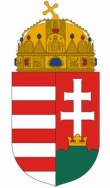 Békéltető Testület tevékenységét az Innovációs és Technológiai Minisztérium támogatja.TÁJÉKOZTATÁS személyes adatok békéltető testületi eljárással összefüggő kezelésérőlA Szabolcs-Szatmár-Bereg Megyei Békéltető Testület (a továbbiakban: „Békéltető Testület”) a Szabolcs-Szatmár-Bereg Kereskedelmi és Iparkamara (a továbbiakban: „Kamara”) által, a fogyasztóvédelemről szóló 1997. évi CLV. törvény alapján működtetett független szervezet, amelynek célja, hogy a fogyasztói jogvitákat bírósági eljáráson kívül, hatékonyan, lehetőleg mindkét fel megelégedésére rendezze. A fogyasztó a békéltető testület eljárásának kezdeményezésekor megadja személyes adatait, s személyes adatkezelés történik az eljárással érintett gazdálkodó szervezet kapcsolattartói tekintetében is. Az adatok kezeléséről a következők szerint adunk tájékoztatást. A személyes adatok kezelője: Szabolcs-Szatmár-Bereg Megyei Kereskedelmi és Iparkamara (4400 Nyíregyháza, Széchenyi utca 2.), a Békéltető Testület elnöke.A személyes adatok kezelésének célja: a fogyasztói jogvita bíróságon kívüli megoldása.Az adatkezelés jogalapja: az adatkezelőre ruházott közhatalmi jogosítvány gyakorlása keretében végzett feladat ellátáshoz szükséges. A kezelt személyes adatok köre: fogyasztó neve, lakcíme vagy tartózkodási helye, e-mail címe, telefonszáma, az érintett gazdálkodó szervezet kapcsolattartójának neve, e-mail címe, telefonszáma. Az adatok címzettjei: az adatokat adatfeldolgozónak nem adjuk át. Az adatokat kizárólag a Kamara erre felhatalmazott munkatársai, a Békéltető Testület tagjai, a fogyasztó és a jogvitával érintett gazdálkodó szervezet ismerheti meg. Amennyiben az eljárás során a vállalkozás megsérti az együttműködési kötelezettségét, a Békéltető Testület e tényről, a kihirdetett és írásba foglalt döntéssel/határozattal/ajánlással – amelyben szerepelnek a fogyasztó és a vállalkozás adatai is, értesíti a fogyasztóvédelmi hatóságot. Amennyiben a vállalkozás válasziratot nem küld, és megjelenési kötelezettsége ellenére meg sem jelenik a meghallgatáson, adatai a Békéltető testület honlapján kerülnek a tárgyévet követő év végéig közzétételre (Fgytv. 36/B. §).Hasonló az eljárás az ajánlást nem teljesítő vállalkozás esetében is [Fgytv. 36. § (1) bekezdés], valamint a kézbesítési vélelem közzétételekor is [Fgytv. 33. § (6) bekezdés].Az adatkezelés időtartama: az eljárás megindításától számított 5 év. Az adatszolgáltatás elmaradásának lehetséges következményei: az adatszolgáltatás a fogyasztó részéről önkéntes, ennek elmaradása esetén nem folytatja le az eljárást a Békéltető Testület. A vállalkozásokat a fogyasztóvédelmi törvény alapján együttműködési és adatszolgáltatási kötelezettség terheli. Ennek megsértése esetén a Békéltető Testület a kötelességsértésről tájékoztatja a fogyasztóvédelmi hatóságot, illetve a honlapján közzéteszi a törvény által előírt adatokat.Az érintett jogai: az érintett személy (az, akinek a személyes adatait a Kamara és a Békéltető Testület kezeli)kérelmezheti a rá vonatkozó személyes adatokhoz való hozzáférést, kérelmezheti azok helyesbítését, kérelmezheti azok törlését,kérelmezheti a GDPR 18. cikkében foglalt feltételek fennállása esetén a személyes adatok kezelésének korlátozását (tehát azt, hogy az adatkezelő az adatokat ne törölje, vagy ne semmisítse meg bíróság vagy hatóság megkereséséig, de legfeljebb harminc napig, s ezen túlmenően más céllal az adatot ne kezelje),tiltakozhat a személyes adatok kezelése ellen, gyakorolhatja az adathordozhatósághoz való jogát. Ez utóbbi jog értelmében az érintett jogosult arra, hogy a rá vonatkozó személyes adatokat word vagy excel formátumban megkapja, továbbá jogosult arra, hogy ezeket az adatokat kérésére az adatkezelő egy másik adatkezelőnek továbbítsa.Az adatkezeléssel kapcsolatos egyéb információk: az adatkezelő minden szükséges technikai és szervezési intézkedést megtesz egy esetleges adatvédelmi incidens (pl. személyes adatokat tartalmazó fájlok sérülése, eltűnése, illetéktelenek számára hozzáférhetővé válása) elkerülésére.Jogorvoslat: Bármilyen adatkezeléssel kapcsolatos kérdéssel, észrevétellel, problémával fordulhat az Adatkezelőhöz a megadott elérhetőségeken.Az érintett jogainak megsértése esetén bírósághoz fordulhat. A per elbírálása a törvényszék hatáskörébe tartozik. A per – az érintett választása szerint – az érintett lakóhelye vagy tartózkodási helye szerinti törvényszék előtt is megindítható.Az érintett a jogainak megsértése esetén az adatkezelő ellen bírósághoz fordulhat. Panasszal a Nemzeti Adatvédelmi és Információszabadság Hatóságnál lehet élni. A hatóság címe: 1125 Budapest, Szilágyi Erzsébet fasor 22/C., levelezési címe: 1530 Budapest, Pf.: 5., telefon: +36-1-391.1400, e-mail ugyfelszolgalat@naih.huNév:Szabolcs-Szatmár-Bereg Megyei Békéltető TestületSzékhely:4400 Nyíregyháza, Széchenyi utca 2. számPostacím: 4401 Nyíregyháza, Pf.: 260.Fax:42/311-750Telefonszám:42/420-180E-mail:bekelteto@szabkam.huNév:Cím:Lakóhely/székhelyVagy tartózkodási hely:Telefonszám:E-mail:Név (cégnév):Székhely:Telefonszám:Fax:E-mail:Név:Cím:Telefonszám:Fax:E-mail: